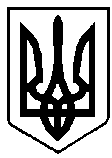 УКРАЇНАРІВНЕНСЬКА ОБЛАСТЬм. ВАРАШР О З П О Р Я Д Ж Е Н Н Яміського голови26.01.2023 								№24-Род-23-5100Про створення комісії з призначення стипендій міського голови кращим спортсменам Вараської міської територіальної громади та їх тренерамНа виконання рішення Вараської міської ради від 15.12.2021 №33 «Про затвердження програми розвитку фізичної культури і спорту Вараської міської територіальної громади ради на 2021-2025 роки», відповідно до рішення Вараської міської ради  від 19.01.2023 №1788-РР-VIII «Про затвердження Положення про призначення стипендій міського голови кращим спортсменам Вараської міської територіальної громади та їх тренерам», керуючись пунктами 12, 13, 20 частини 4 статті 42 Закону України «Про місцеве самоврядування в Україні»:Створити комісію з призначення стипендій міського голови кращим спортсменам Вараської міської територіальної громади та їх тренерам у складі згідно з додатком №5120-КО-01.Комісії в своїй роботі керуватися Положенням про призначення стипендій міського голови кращим спортсменам Вараської міської територіальної громади та їх тренерам затвердженого рішенням Вараської міської ради від 19.01.2023 №1788-РР-VIII.Контроль за виконанням розпорядження покласти на заступника міського голови з питань діяльності виконавчих органів ради Дмитра СТЕЦЮКА.Міський голова                                                                  Олександр МЕНЗУЛ